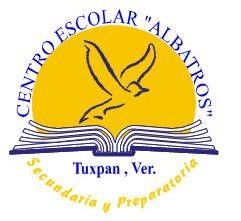 TEMARIO DE CONTABILIDAD I SEGUNDO PARCIALCUENTAS DE BALANCE Y RESULTADOSNATURALEZA DE LAS CUENTAS BALANCE Y RESULTADOSCLASIFICACIÓN DE LAS CUENTAS BALANCE Y RESULTADOSNOTA: Básicamente el capítulo 12 que se les compartió y del cual me entregaron un resumen